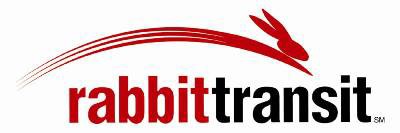 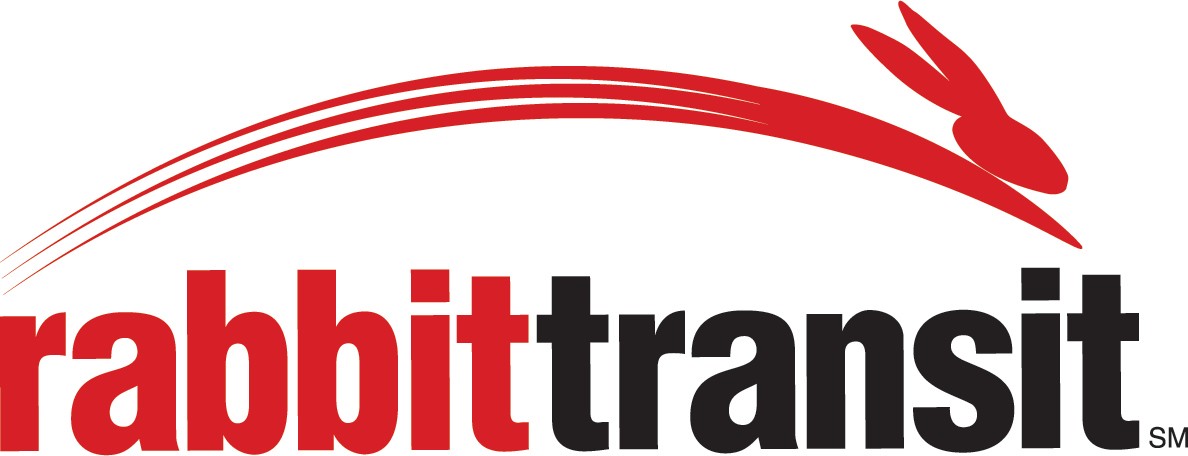 Paratransit/Shared Ride Ticketless Fares Order FormPlease provide information below for the Client whose balance is to be credited.Client Name: 	Birthdate/ID #: 	Address: 	Phone #: 	Amount to be credited: 	Please make checks or money orders payable to: rabbittransitMail this form and your payment to:rabbittransit415 North Zarfoss Drive York, PA 17404Funds will typically be available for use within (1) business day after receipt of payment. If you have any questions, please contact our Customer Service Department at (717) 846-RIDE (7433) or1-800-632-9063. Thank you.